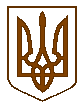 БУЧАНСЬКА     МІСЬКА      РАДАКИЇВСЬКОЇ ОБЛАСТІСІМНАДЦЯТА СЕСІЯ    СЬОМОГО    СКЛИКАННЯ(позачергове засідання)Р  І   Ш   Е   Н   Н   Я« 16 » серпня  2016 р. 						№ 734 - 17 –VІІПро звернення до Генеральної прокуратури Українищодо визнання Бучанської міської ради, як юридичної особи,потерпілою у кримінальному провадженніРозглянувши подання завідувача юридичним відділом Бучанської міської ради Шаправського Т.О., враховуючи обставини, викладені в ухвалі слідчого судді Печерського районного суду м. Києва від 15.07.2016 року у справі № 757/34030/16-к, відповідно до ст. 55 Кримінального процесуального кодексу України, згідно якої  потерпілим у кримінальному провадженні може бути  юридична особа, якій кримінальним правопорушенням завдано майнової шкоди, керуючись  Законом України „Про місцеве самоврядування в Україні”, міська радаВИРІШИЛА:Звернутись до Генеральної прокуратури України із заявою про залучення Бучанської міської ради як потерпілої у кримінальному провадженні № 42015110000000391 від 19.08.2015 року, за ознаками кримінального правопорушення, передбаченого ч.2 ст. 364 КК України.Доручити виконувачу обов’язків Бучанського міського голови, Добрянському Я.В., від імені Бучанської міської ради направити заяву про залучення до провадження як потерпілого до Генеральної прокуратури України.Контроль за виконанням даного рішення покласти на постійну депутатську комісію з питань регламенту, правової політики, депутатської етики та контролю за виконанням рішення ради та її виконавчого комітету.        Секретар ради	           В.П. Олексюк